附件2交通指南   一、江西省景德镇市昌南里长天酒店    1、江西省景德镇市昌南新区珠山大道2188号。2、酒店电话：0798-86566663、对接经理电话：13767926837二、交通指南景德镇北站——酒店：约14公里，打车约25分钟；罗家机场——酒店：约8.4公里，打车约15分钟。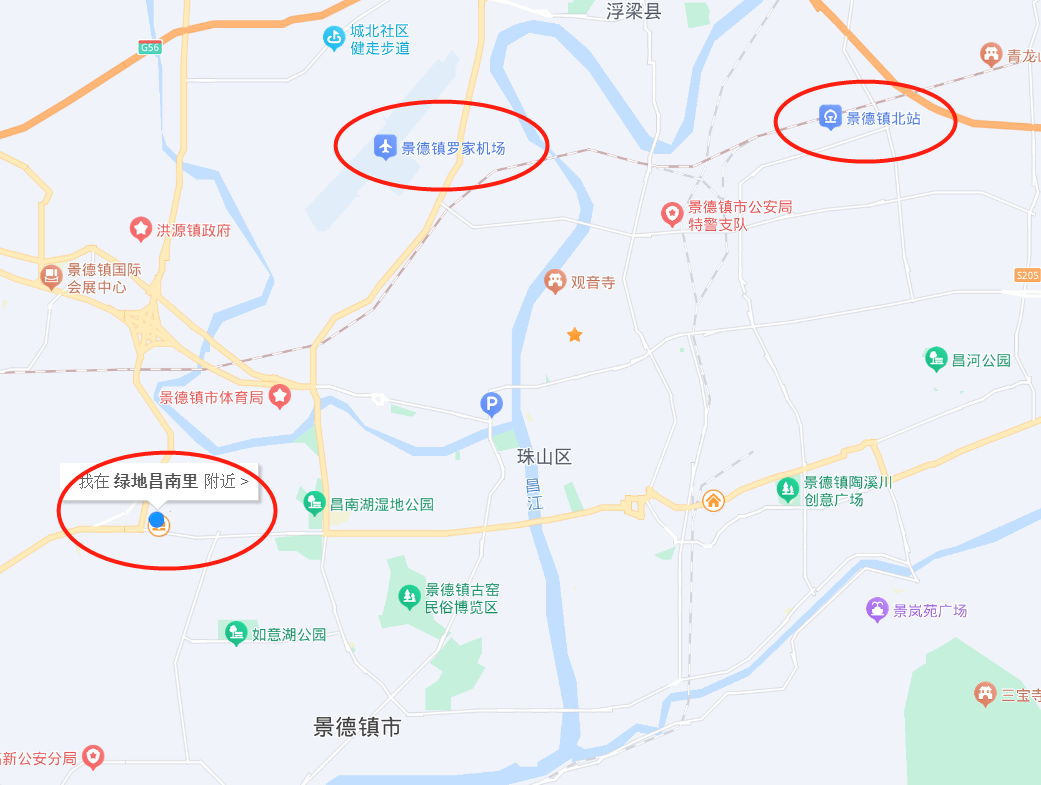 